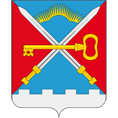 СОВЕТ ДЕПУТАТОВМУНИЦИПАЛЬНОГО ОБРАЗОВАНИЯСЕЛЬСКОЕ ПОСЕЛЕНИЕ АЛАКУРТТИКАНДАЛАКШСКОГО МУНИЦИПАЛЬНОГО РАЙОНАПЯТОГО СОЗЫВАРЕШЕНИЕот «20» октября 2023 года                                                                                                                    № 17О назначении публичных слушаний по проекту решения «О внесении изменений в Правила землепользования и застройки сельского поселения Алакуртти Кандалакшского района Мурманской области, утвержденные решением Совета депутатов сельского поселения Алакуртти Кандалакшского района от 27.09.2013 № 225»Руководствуясь Федеральным законом от 06 октября 2003 года № 131-ФЗ «Об общих принципах организации местного самоуправления в Российской Федерации» (с изменениями и дополнениями), Уставом муниципального образования сельское поселение Алакуртти Кандалакшского района Мурманской области, Регламентом Совета депутатов сельского поселения Алакуртти, Положением о порядке организации и проведения публичных слушаний в сельском поселении Алакуртти,на основании открытого голосованияСовет депутатов муниципального образованиясельское поселение АлакурттиКандалакшского муниципального районаРЕШИЛ:1. Принять к рассмотрению проект решения Совета депутатов сельского поселения Алакуртти «О внесении изменений в Правила землепользования и застройки сельского поселения Алакуртти Кандалакшского района Мурманской области, утвержденные решением Совета депутатов сельского поселения Алакуртти Кандалакшского района от 27.09.2013 № 225» (Приложение № 1, к настоящему Решению).2. Назначить публичные слушания с участием населения и представителей общественности сельского поселения Алакуртти Кандалакшского района по обсуждению проекта «О внесении изменений в Правила землепользования и застройки сельского поселения Алакуртти Кандалакшского района Мурманской области, утвержденные решением Совета депутатов сельского поселения Алакуртти Кандалакшского района от 27.09.2013 № 225».Место проведения публичных слушаний – помещение по адресу: зал, расположенный в здании ул. Содружества, д. 12, 1-й этаж.Дата и время проведения слушаний – 21.11.2023 года в 11.00 час.Адрес, по которому могут быть представлены предложения и замечания по обсуждаемым проектам, заявки на участие в публичных слушаниях с правом выступления – село Алакуртти, ул. Содружества, д. 12, кабинет специалиста Совета депутатов (в будние дни – с 9.00 до 13.00), телефон 8(81-533) 53-591.Срок подачи предложений и замечаний, заявок на участие в публичных слушаниях с правом выступления – до 20.11.2023 года.3. Настоящее решение вступает в силу со дня его обнародования и подлежит размещению на официальном сайте сельского поселения Алакуртти Кандалакшского района.Глава муниципального образованиясельское поселение АлакурттиКандалакшского муниципального района                                                                           А.П. СамаринПриложение № 1 к решению Совета депутатов сельского поселения Алакуртти Кандалакшского района от 20.10.2023 № 17СОВЕТ ДЕПУТАТОВМУНИЦИПАЛЬНОГО ОБРАЗОВАНИЯСЕЛЬСКОЕ ПОСЕЛЕНИЕ АЛАКУРТТИКАНДАЛАКШСКОГО МУНИЦИПАЛЬНОГО РАЙОНАПЯТОГО СОЗЫВАРЕШЕНИЕот «00» _______ 2023 года                                                                                                                  № 000О внесении изменений в Правила землепользования и застройки сельского поселения Алакуртти Кандалакшского района Мурманской области, утвержденные решением Совета депутатов сельского поселения Алакуртти Кандалакшского района второго созыва от 27.09.2013 № 225В соответствии с Градостроительным кодексом Российской Федерации от 29.12.2004 № 190-ФЗ, Федеральным законом от 06.10.2003 № 131-ФЗ «Об общих принципах организации местного самоуправления в Российской Федерации», Уставом муниципального образования сельское поселение Алакуртти Кандалакшского района Мурманской области, на основании открытого голосованияСовет депутатов муниципального образованиясельское поселение АлакурттиКандалакшского муниципального районаРЕШИЛ:1. Внести в Правила землепользования и застройки сельского поселения Алакуртти Кандалакшского района Мурманской области, утвержденные решением Совета депутатов сельского поселения Алакуртти Кандалакшского района второго созыва от 27.09.2013 №225, следующие изменения:  2. Изложить пункт 2 статьи 3 главы 2 части II в следующей редакции: «Градостроительные регламенты установлены в пределах границ территориальных зон в муниципальном образовании сельское поселении Алакуртти, в границах населенных пунктов Алакуртти и Кайралы. Градостроительные регламенты установлены настоящими правилами в соответствии с требованиями действующего законодательства»;3. Изложить пункт 8 статьи 3 главы 2 части II в соответствии с приложением №1;4. Установить территориальную зону СХ в пределах границ населенного пункта Кайралы (в соответствии со схемой (приложение №2));2. Дополнить статью 5 главы 2 части II разделом 8, и установить градостроительные регламенты согласно приложению №3;4. Опубликовать настоящее решение в информационном бюллетене «Алакуртти - наша земля» и на официальном сайте администрации сельское поселение Алакуртти Кандалакшского района.Глава муниципального образованиясельское поселение АлакурттиКандалакшского муниципального района                                                                           А.П. СамаринПриложение № 1 к решению Совета депутатов сельского поселения Алакуртти Кандалакшского района от 00.00.2023 № 0008. В соответствии с требованиями действующего законодательства, в частности Градостроительным кодексом Российской Федерации на карте градостроительного зонирования установлены следующие виды территориальных зон:Приложение № 2к решению Совета депутатов сельского поселения Алакуртти Кандалакшского района от 00.00.2023 № 000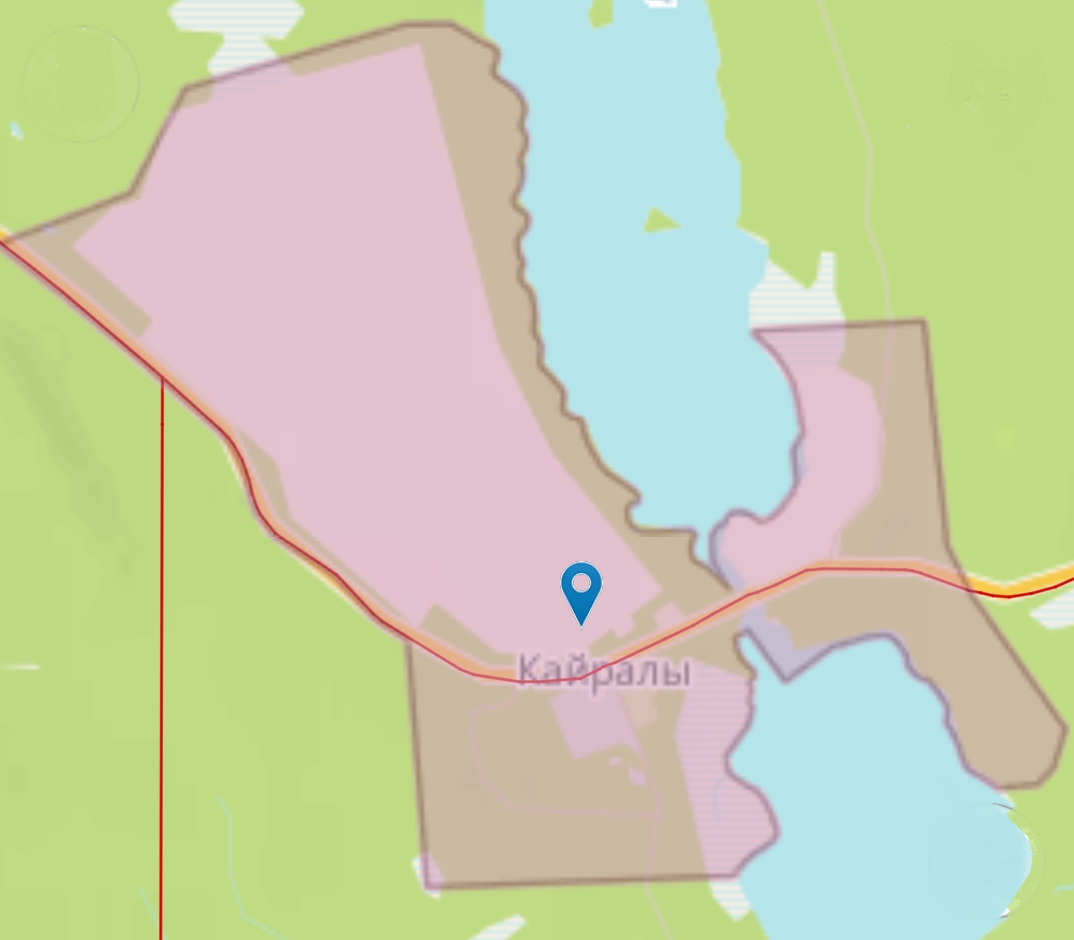 Приложение № 3к решению Совета депутатов сельского поселения Алакуртти Кандалакшского района от 00.00.2023 № 000Раздел 8. Перечень видов разрешенного использования земельных участков и объектов капитального строительства для соответствующих территориальных зон населенного пункта КайралыСХ - Зона садоводства, огородничества, размещения крестьянских (фермерских) хозяйств, размещения объектов сельскохозяйственного производства, многофункционального сельскохозяйственного использования1. Виды разрешенного использования земельных участков (ВРИ ЗУ)2. Предельные параметры разрешенного строительства, реконструкции объектов капитального строительства1. Минимальные отступы от границ земельных участков в целях определения мест допустимого размещения зданий, строений, сооружений, за пределами которых запрещено строительство зданий, строений, сооружений – 3 м при соблюдении Федерального закона от 22.07.2008 N 123-ФЗ «Технический регламент о требованиях пожарной безопасности».Для хозяйственных строений и сооружений, включенных в виды разрешённого использования с кодами 13.1, 13.2 – 1 м.Для объектов капитального строительства в целях обеспечения физических и юридических лиц коммунальными услугами (код вида разрешённого использования 3.1.1) – 1 м при соблюдении Федерального закона от 22.07.2008 N 123-ФЗ «Технический регламент о требованиях пожарной безопасности».2. Предельное количество этажей зданий, строений, сооружений – не выше 3 этажей.3. Предельные (минимальные и (или) максимальные) размеры земельных участков, максимальный процент застройки в границах земельного участка, определяемый как отношение суммарной площади земельного участка, которая может быть застроена, ко всей площади земельного участка.№КодовоеобозначениеНаименование зоныЖилые зоныЖилые зоныЖ-1Зона застройки индивидуальными жилыми домамиЖ-2Зона застройки среднеэтажными жилыми домамиЖ-3Зона застройки многоэтажными жилыми домамиОбщественно–деловые зоныОбщественно–деловые зоныЦ-1Зона делового, общественного и коммерческого назначенияЦС-1Зона размещения объектов здравохраненияЦС-2Зона размещения объектов культового назначенияПроизводственные зоныПроизводственные зоныП-1Зона производственных и коммунально-складских объектовЗоны инженерно-транспортной инфраструктурыЗоны инженерно-транспортной инфраструктурыП-2Зона размещения инженерной инфраструктурыП-3 Зона транспортной инфраструктурыЖД-1Зона полосы отвода для железнодорожных путейРекреационные зоныРекреационные зоныР-1Зона рекреационного назначенияР-2Сохраняемые природные ландшафтыР-3Рекреационная туристическая зонаЗоны сельскохозяйственного использованияЗоны сельскохозяйственного использованияСХЗона садоводства, огородничества, размещения крестьянских (фермерских) хозяйств, размещения объектов сельскохозяйственного производства, многофункционального сельскохозяйственного использованияСХ-1Зона дачного хозяйства, огородничества и садоводстваСХ-2Зона размещения крестьянских (фермерских) хозяйствСХ-3Зона размещения объектов сельскохозяйственного производстваСХ-4Зона многофункционального сельскохозяйственного использованияЗоны специального назначенияЗоны специального назначенияС-1Зона специального назначения, связанная с захоронениямиС-2Зона участков ТБОС-3Зеленые насаждения специального назначенияЗона военных и режимных объектовЗона военных и режимных объектовРОЗона военных и режимных объектовНаименование ВРИ ЗУОписание ВРИ ЗУКод ВРИ ЗУОсновные виды разрешенного использованияОсновные виды разрешенного использованияОсновные виды разрешенного использованияСельскохозяйственное использованиеВедение сельского хозяйства. Содержание данного вида разрешенного использования включает в себя содержание видов разрешенного использования с кодами 1.1 – 1.20, в том числе размещение зданий и сооружений, используемых для хранения и переработки сельскохозяйственной продукции1.0Для ведения личного подсобного хозяйства (приусадебный земельный участок)Размещение жилого дома, указанного в описании вида разрешенного использования с кодом 2.1; производство сельскохозяйственной продукции; размещение гаража и иных вспомогательных сооружений; содержание сельскохозяйственных животных2.2Ведение огородничестваОсуществление отдыха и (или) выращивания гражданами для собственных нужд сельскохозяйственных культур; размещение хозяйственных построек, не являющихся объектами недвижимости, предназначенных для хранения инвентаря и урожая сельскохозяйственных культур13.1Ведение садоводстваОсуществление отдыха и (или) выращивания гражданами для собственных нужд сельскохозяйственных культур; размещение для собственных нужд садового дома, жилого дома, указанного в описании вида разрешенного использования с кодом 2.1, хозяйственных построек и гаражей для собственных нужд13.2Предоставление коммунальных услугРазмещение зданий и сооружений, обеспечивающих поставку воды, тепла, электричества, газа, отвод канализационных стоков, очистку и уборку объектов недвижимости (котельных, водозаборов, очистных сооружений, насосных станций, водопроводов, линий электропередач, трансформаторных подстанций, газопроводов, линий связи, телефонных станций, канализаций, стоянок, гаражей и мастерских для обслуживания уборочной и аварийной техники, сооружений, необходимых для сбора и плавки снега)3.1.1Улично-дорожная сетьРазмещение объектов улично-дорожной сети: автомобильных дорог, трамвайных путей и пешеходных тротуаров в границах населенных пунктов, пешеходных переходов, бульваров, площадей, проездов, велодорожек и объектов велотранспортной и инженерной инфраструктуры;размещение придорожных стоянок (парковок) транспортных средств в границах городских улиц и дорог, за исключением предусмотренных видами разрешенного использования с кодами 2.7.1, 4.9, 7.2.3, а также некапитальных сооружений, предназначенных для охраны транспортных средств12.0.1Благоустройство территорииРазмещение декоративных, технических, планировочных, конструктивных устройств, элементов озеленения, различных видов оборудования и оформления, малых архитектурных форм, некапитальных нестационарных строений и сооружений, информационных щитов и указателей, применяемых как составные части благоустройства территории, общественных туалетов12.0.2Условно  разрешенные виды использованияУсловно  разрешенные виды использованияУсловно  разрешенные виды использованияМагазиныРазмещение объектов капитального строительства, предназначенных для продажи товаров, торговая площадь которых составляет до 5000 кв.м.4.4Общественное питаниеРазмещение объектов капитального строительства в целях устройства мест общественного питания (рестораны, кафе, столовые, закусочные, бары)4.6.Туристическое обслуживаниеРазмещение пансионатов, гостиниц, кемпингов, домов отдыха, не оказывающих услуги по лечению; размещение летних лагерей5.2.1Вспомогательные виды разрешенного использованияВспомогательные виды разрешенного использованияВспомогательные виды разрешенного использованияКод ВРИ ЗУМинимальная площадь земельных участков, кв. мМаксимальная площадь земельных участков, кв. м Максимальный процент застройки в границах земельного участка, %1.0НР1НР1НР12.2НР1НР1НР13.1.1НР1НР11004.4НР1НР1804.6НР1НР1805.2.1НР1НР1НР112.0.1НР1НР1НР112.0.2НР1НР1НР113.1НР11000НР113.2НР1100080Примечания:1 НР - не регламентируется, отсутствует ограничение данного параметра, параметры строительства определяются в составе документации по планировке территории, определяемые функциональными процессами устанавливаемые по соответствующим технологическим нормам и требованиям.Примечания:1 НР - не регламентируется, отсутствует ограничение данного параметра, параметры строительства определяются в составе документации по планировке территории, определяемые функциональными процессами устанавливаемые по соответствующим технологическим нормам и требованиям.Примечания:1 НР - не регламентируется, отсутствует ограничение данного параметра, параметры строительства определяются в составе документации по планировке территории, определяемые функциональными процессами устанавливаемые по соответствующим технологическим нормам и требованиям.Примечания:1 НР - не регламентируется, отсутствует ограничение данного параметра, параметры строительства определяются в составе документации по планировке территории, определяемые функциональными процессами устанавливаемые по соответствующим технологическим нормам и требованиям.